GENERAL RELEASE OF LIABILITYINSTRUCTIONSOverviewAlso known as General Liability Waivers, a General Release of Liability discharges and releases an individual or business from claims or causes of action arising from a specific incident or activity in exchange for a cash payment or asset. General Releases are often used by companies offering activities that involve a risk of injury, such as horseback riding, bungee jumping, or skydiving. They can also be used in situations where the parties want to settle outside of the courts, such as after car accidents, to ensure all legal claims are released by their private agreement. General Releases can be used to protect a party from liability for typical injuries reasonably related to or stemming from the activity contemplated when signing the release. General Releases usually will not protect against a party’s negligence, or from incidents or injuries unrelated to the subject activity. InstructionsDelete this first page of instructions before using your templateFields [in brackets] are placeholders for your informationThis template is provided “as is” - please consult your own legal counsel before use.For more detailed instructions for this template, or to find more detailed and comprehensive Liability Releases, visit UpCounselDisclaimerUpCounsel, Inc. is located at 580 Market Street, 5th Floor, San Francisco, CA 94104. UpCounsel, Inc. is not a law firm, nor is it a substitute for hiring an attorney or a law firm. UpCounsel, Inc. may provide access to self-help services at your direction, but does not provide legal advice.  Nothing herein shall be construed as the provision of legal advice. UpCounsel, Inc. cannot and will not provide any kind of advice, explanation, opinion, or recommendation to a user of this template about possible legal rights, remedies, defenses, options, selection of forms or strategies, and nothing herein shall be construed as such. The information contained in this template is general legal information, and a user should not construe this template as legal advice to be applied to a specific factual situation.  Use of the template contained herein does not create or constitute an attorney-client relationship between the user of this template and UpCounsel, Inc., its employees, or any other person associated with UpCounsel, Inc. The law differs in each legal jurisdiction and may be interpreted or applied differently depending on your location or situation. As such, you should not rely on the template contained herein without first consulting an attorney about your specific situation.The template contained herein is provided “as is.” UpCounsel, Inc. does not provide any express or implied warranties of merchantability, suitability, or completeness of the information in this template. You use this template at your own risk. Neither UpCounsel, Inc., nor its agents, officers, employees, or affiliates, are liable for any direct, indirect, incidental, special, exemplary, or consequential damages (including procurement of substitute goods or services, loss of use or profits, or business interruption), even if UpCounsel, Inc. has been advised of the possibility of such damages, on any theory of liability, whether in contract, strict liability, or tort, arising in any way out of the use of or inability to use this template. Some jurisdictions do not allow the limitation of incidental or consequential damages, so this limitation may not apply to you. Please remove this instructional page before useGeneral Liability Release of ClaimsEffective immediately upon execution, I, [Individual/Business Releasing Liability], for and in consideration of the payment to me of [Payment in Consideration of Release], the receipt and sufficiency of which is hereby acknowledged, do hereby release and forever discharge [Individual/Business Being Released from Liability], their agents, employees, successors and assigns, and their respective heirs, personal representatives, affiliates, successors and assigns, and any and all persons, firms or corporations liable or who might be claimed to be liable, whether or not herein named, none of whom admit any liability to the undersigned, but all expressly denying liability, from any and all claims, demands, damages, actions, causes of action or suits of any kind or nature whatsoever, which I now have or may hereafter have, arising out of or in any way relating to any and all injuries and damages of any and every kind, to both person and property, and also any and all injuries and damages that may develop in the future, as a result of or in any way relating to the following:[Describe The Incident Or Activity For Which The Party Is Being Released From Liability]Optional: Potential injuries arising from [Subject Activity] may include but are not limited to: [List All Potential Injuries From Subject Activity].It is understood and agreed that this payment is made and received in full and complete settlement and satisfaction the causes of action, claims and demands mentioned herein; that this Release contains the entire agreement between the parties; and that the terms of this agreement are contractual and not merely a recital. This Release may not be altered, amended or modified, except by a written document signed by both parties. Furthermore, this Release shall be binding upon the undersigned, and his respective heirs, executors, administrators, personal representatives, successors and assigns. This Release shall be subject to and governed by the laws of the State of [State].This Release has been carefully read and fully understood by the undersigned. The terms have been explained to me and I am freely, knowingly and voluntarily entering into this Release.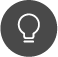 DocuSign tip |  Use DocuSign for Google Docs and you can leave the following section blank. DocuSign will fill it automatically when you and your recipients sign. EXECUTED onDate:Signed:Name:[Individual / Business Releasing Liability]Date:Signed:Name:[Individual/Business Being Released from Liability]